ΑΠΟ      25 10 2021     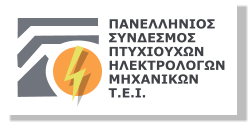                                               Αρ. Πρωτοκόλου:158Δ/ΝΣΗ ΑΛΛΗΛΟΓΡΑΦΙΑΣ (αποστολή αιτημάτων- θεωρήσεις-βεβαιώσεις  κ.λ.π) στην Δ/νση : Βούλγαρη 35 Θεσσαλονίκη Τ.Κ. 54248 ισόγειο Γραφείο .H ΝΕΑ  Διεύθυνση της έδρας του σωματείου μας 
Περιοχή Φάληρο – ΑΡΧ.Μουσείου 17
Τ.Κ. 54640 ΘΕΣΣΑΛΟΝΙΚΗΤηλ.: 2310 256353 κιν: 6977410806
Fax: 2310 942490E-mail: info@hlektrologoi-tei.gr και info@afl.gr
Web: www.hlektrologoi-tei.grΠρος τον Υπουργό  ΥΠΕΘ Κοιν: Γραφείο Πρωθυπουργού Θέμα :  Διαμαρτυρία ένσταση για Στέρηση Δικαιώματος στην Μελέτη-Επίβλεψη Πτυχιούχων ΤΕΙ  που επιχειρείται με το ΠΔ 108/2013       Στην επιστολή σας με Αρ.πρωτ. 132098/Ζ1 που πήραμε από το Γραφείο Διεκπεραίωσης του Τμήματος Πρωτοκόλλου του ΥΠΑΙΘ  θα θέλαμε να σας γνωρίσουμε ότι χρόνια τώρα ασχολούμαστε  με την διεκδίκηση των Επ. Δικαιωμάτων μας  και γνωρίζουμε πολύ καλά τους Νόμους  και τα Π.Δ. που έχουν σχέση με τα αυτά. Δεν μας απαντάτεστο Θέμα μας το οποίο είναι η Στέρηση Δικαιώματος στην Μελέτη-Επίβλεψη   των   Πτυχιούχων Ηλεκτρολόγων Μηχανικών ΤΕΙ που επιχειρείται με το ΠΔ 108/2013 1…) Ξεχνάτε- παραμερίζετε  τα αναλυτικά προγράμματα σπουδών μας2…)  Στη σύνθεση των επιστημονικών επιτροπών του Υπουργείου σας που συνέταξαν την εισήγηση  του Π.Δ. 108 συμμετείχε  κάποιος Πτυχιούχος ΤΕΙ;   ή όλοι ήταν του ΤΕΕ; 3…) Δεν μας καλέσατε και δεν κάνατε καμία διαβούλευση με τους κοινωνικούς εταίρους    στο Υπουργείο σας  ως είχατε υποχρέωση να το κάνετε αν θέλατε να έχετε μια εμπεριστατωμένη άποψη για τα φωτοβολταϊκά  .4…)   Οι πτυχιούχοι Ηλεκτρολόγοι Μηχανικοί των ΤΕΙ     αποκτούν  δικαίωμα μελέτης  επίβλεψης κατασκευής Ηλεκτρομηχανολογικών εγκαταστάσεων από την κτίση του Πτυχίου τους βάση του Νόμου για τα ΤΕΙ ;  5…)Προέβλεπε και προβλέπει ο Νόμος για τα ΤΕΙ (ΥΠΕΠΘ & συναρμόδια Υπουργεία) ότι θα  έπρεπε –σύμφωνα με το Ν.1404/83. άρθρο 25, παρ.2, εδάφιο γ- να τα έχει εκδώσει το αργότερο έξι μήνες πριν την αποφοίτηση των πρώτων σπουδαστών Τ.Ε.Ι.;6…) Η Πολιτεία  είχε υποχρέωση και έχει την υποχρέωση να τα εκδώσει εδώ και χρόνια; και ΟΧΙ να  καταπατά τα δικαιώματά των Πτυχιούχων  ΤΕΙ   με Προεδρικά Διατάγματα  όπως το Π.Δ 108 του 2013 το οποίο πουθενά δεν αναφέρει για Μελέτη -επίβλεψη  για τους πτυχιούχους ΤΕΙ και  κάνει μόνο αναφορά στο άρθρο 18  παράγραφο 3  για αυτούς που πήραν την άδειά τους  με το Βασιλικό διάταγμα 699/1971 και αφήνει όλους τους άλλους Πτυχιούχους ΤΕΙ   χωρίς το δικαίωμα μελέτης . Και αυτό γιατί δεν μπορεί ένα Π.Δ. να καταργεί  έναν Νόμο ;    Πρώτα δηλαδή είχαν  το δικαίωμα της μελέτης και τώρα ΟΧΙ. ; Γνωρίζετε ότι Α..)  Μέχρι σήμερα για τους Πτυχιούχους Ηλεκτρολόγους Μηχανικούς Τ.Ε. δεν έχει εκδοθεί με Νόμο και παρά τη γνωμοδότηση του Συμβουλίου Τεχνολογικής Εκπαίδευσης (από το 1992).Β…) Γι’ αυτό το τόσο σοβαρό θέμα υπάρχει καταδικαστική απόφαση σε βάρος του ελληνικού δημοσίου μετά από προσφυγή των ενδιαφερομένων (απόφαση Διοικητικού Πρωτοδικείου Αθηνών). Γ…) Και παρά ταύτα το Ελληνικό κράτος εξακολουθεί να κωφεύει έχοντας παραβιάσει εδώ και πολλά χρόνια την προθεσμία που το ίδιο έθεσε στον εαυτό του για την έκδοση των Επαγγελματικών  Δικαιωμάτων μας .Δ…)  Στα αναλυτικά προγράμματα σπουδών μας έχουμε εξάμηνα για τα φωτοβολταϊκά .   Από πού γνωρίζουν όλοι αυτοί Αγρονόμοι- Τοπογράφοι κ.λ.π που αναφέρει το Π.Δ. και θα μάθουν λέει με σεμινάρια . Καλή η αντιγραφή των προτάσεων του ΤΕΕ που υιοθετήσατε μέσα στο Π.Δ. 102/2013 με αυτό όμως διακινδυνεύετε την ασφάλεια και την ζωή των Ελλήνων πολιτών  .Ε…) Οι συνάδελφοι μας καλούνται να εφαρμόσουν τους Νόμους . Για τα  Π.Δ. που παρακάμπτουν τους Νόμους, υπάρχει η δικαστική οδός και το Συμβούλιο της Επικρατείας που ευχόμαστε  με την κατανόησή σας  και την διόρθωση, του Π.Δ. 102/2013, να μην χρειαστεί να προσφύγουμε . Ακριβώς παρόμοιο θέμα με τους ανελκυστήρες που είχαμε παλιά με Υπουργό τον  Γ. Σουφλιά Υφυπουργό τον κ. Ταλιαδούρο και Γενικό Γραμματέα τον κ. Τζαφέρη με κοινή διαβούλευση (έχουμε και φωτογραφικό υλικό από την τότε διαβούλευση) λύθηκε το πρόβλημα γιατί και τότε δεν μας είχαν στα δικαιώματα για ασανσέρ.  Η συντεχνία του ΤΕΕ και τότε φρόντισε επιμελώς να αποκρύψει ότι τα προγράμματα σπουδών μας είχαν μαθήματα για τα ασανσέρ. Ο κ. Τζαφέρης μάλιστα έκανε παρατήρηση στους συμβούλους του γιατί απέκρυψαν τα προγράμματα σπουδών μας ..  Τότε υπήρχαν ακόμα πολιτικοί που άκουγαν . 